Быстрый старт(выполнены монтаж и электрическое подключение преобразователя частоты)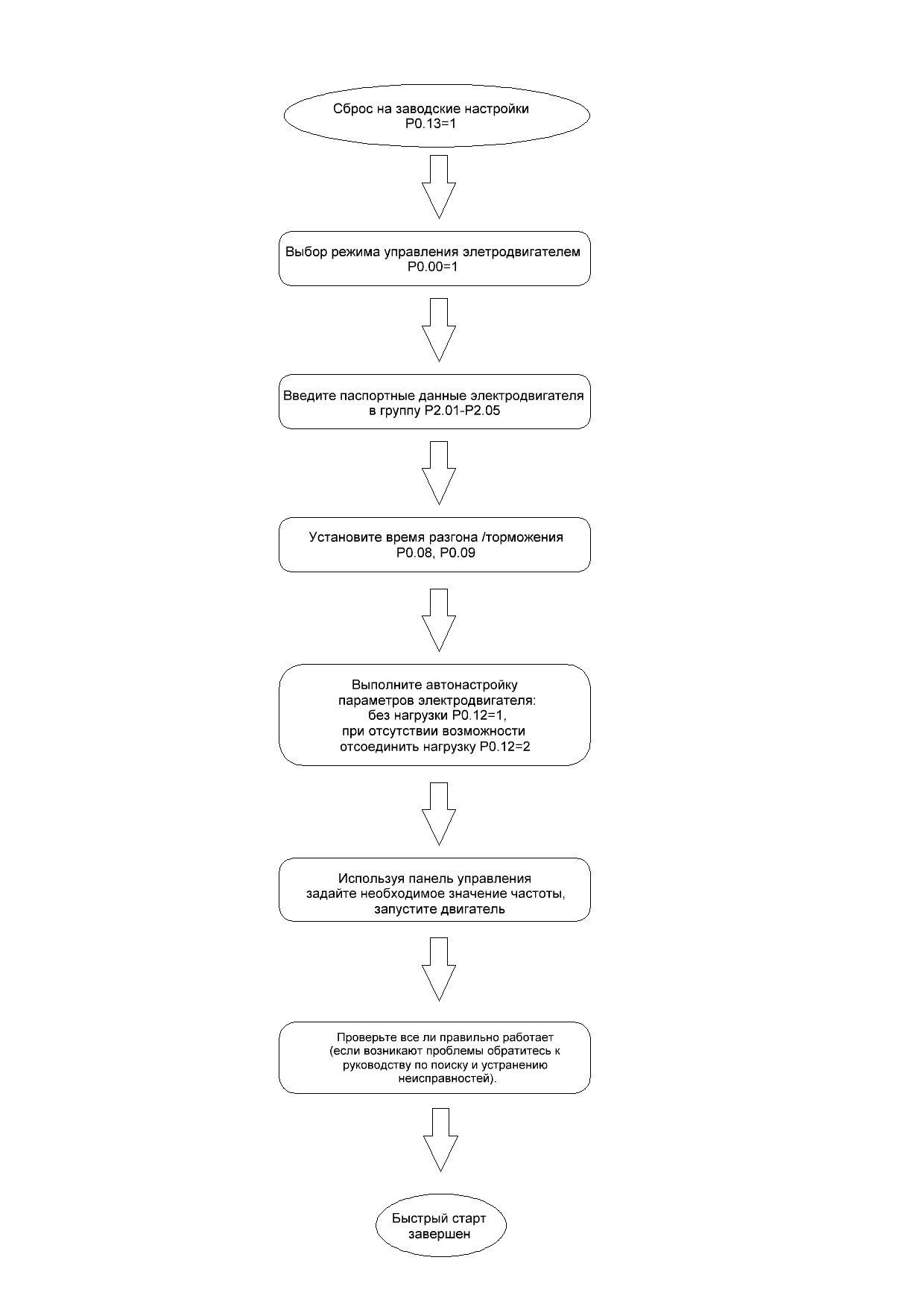 Типовая схема подключениятрехфазн. 380 В ±15% 50/60 ГцМногофунк. бинар. входМногофунк. бинар. входМногофункц.   Многофунк.бинар. входбинарныеМногофунк. входы бинар. входустановки частоты / ПИДВход 010 В Вход 0/4-20 мА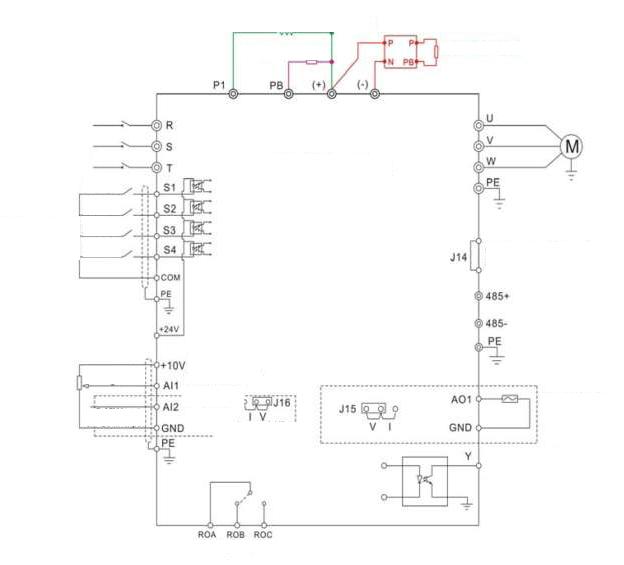 Инвертор серииCHEИнтерфейс подключения внешней панели оператораПитание для установки частотыМногофункц.аналоговый вход	Аналоговый выход0-10В/0-20мАПеремычка для выбора режима входа A2Многофункциональный выход с открытым коллекторомРелейные выходыТокоогр. катушка пост. токаТормозное устройствоТормозной резисторТормозной резисторТормозной резистор